Авторская дидактическая игра «Распредели цветы: комнатные, садовые, полевые, первоцветы»ДЕТИ ДОЛЖНЫ ЗНАТЬ СУЩЕСТВИТЕЛЬНЫЕ: первоцвет, подснежник, одуванчик, мать-и-мачеха, мак, бегония, тюльпан, колокольчик, ландыш, ромашка, Иван-чай, лютик, незабудка, фиалка, кактус, герань, фикус, бархатцы, петуния, крокус, георгинбутон, лепесток, стебель, листья, медуница, природа, охрана, анютины глазки.
ПРИЛАГАТЕЛЬНЫЕ: красивый, нежный, душистый, алый, лиловый, белоснежный, золотистый, розовый, голубой, редкий, хрупкий, пушистый, гладкий, вьющийся, комнатный, луговой, садовый, полевой, светолюбивые, теплолюбивые.
ГЛАГОЛЫ: растут, цветут, выращивают, высаживают, садят, поливают, ухаживают, рыхлят, пересаживают, полют, сеют, пахнут, срезают, любоваться, рвать, уничтожать, нюхать, рисовать, расцветать, распускаться.Правила игры:Отгадай загадкиРассмотрите название цветов. Вырежьте цветы и приклейте их на ту картинку, где они растут. Составь предложение  (например, Гладиолус  - это садовый цветок, поэтому  приклею на  клумбу.)Сосчитай, сколько цветов каждого вида растет на клумбе (например, одна роза, три тюльпана).Опиши любые цветы по схеме:ПОМНИТЕ: Что ветреница, подснежник занесены в Красную книгу!!!!!Игра «Найди и наклей садовые цветы на клумбу, назови их, сосчитай»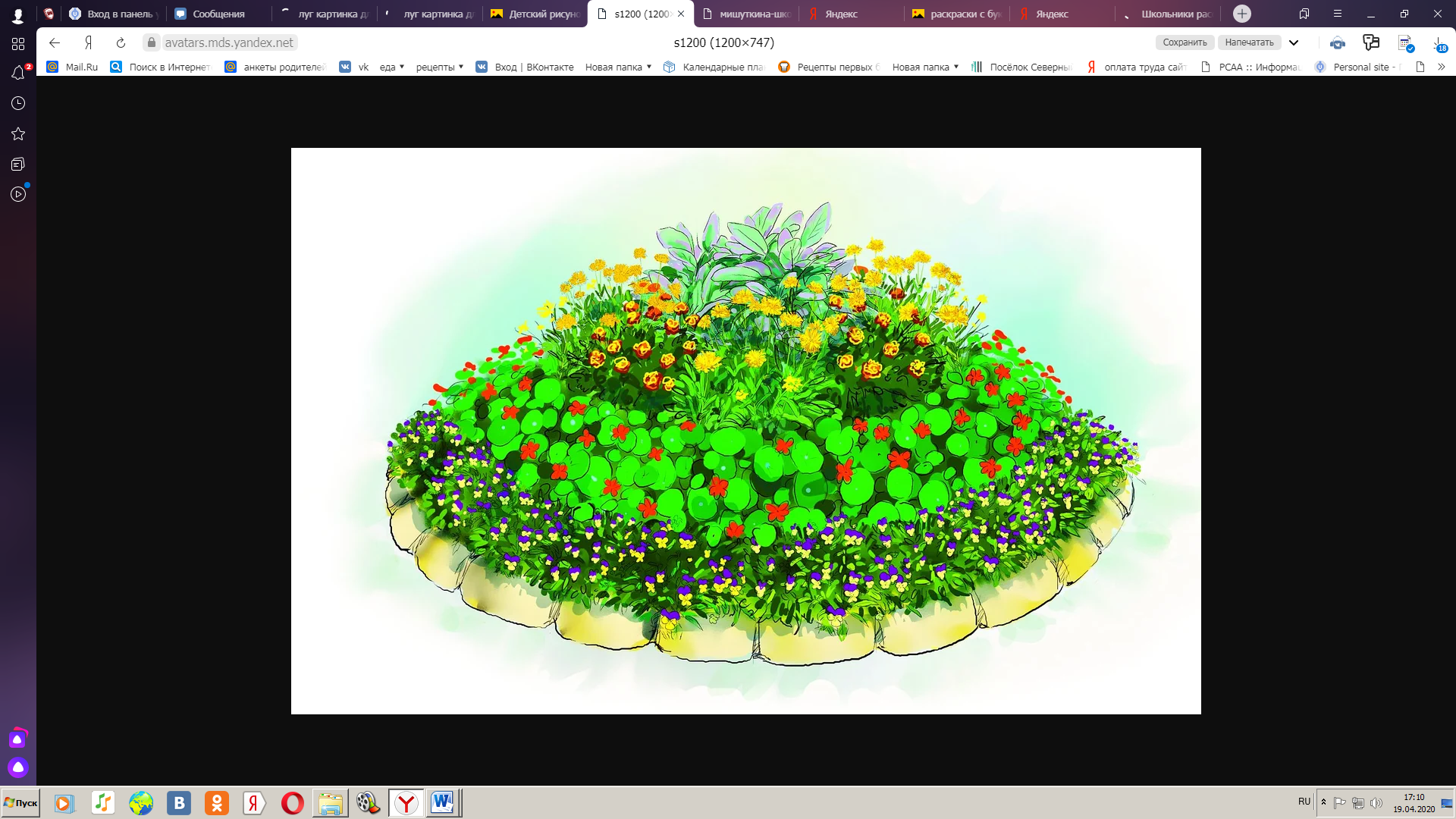 Игра «Найди и наклей полевые цветы, назови их, сосчитай»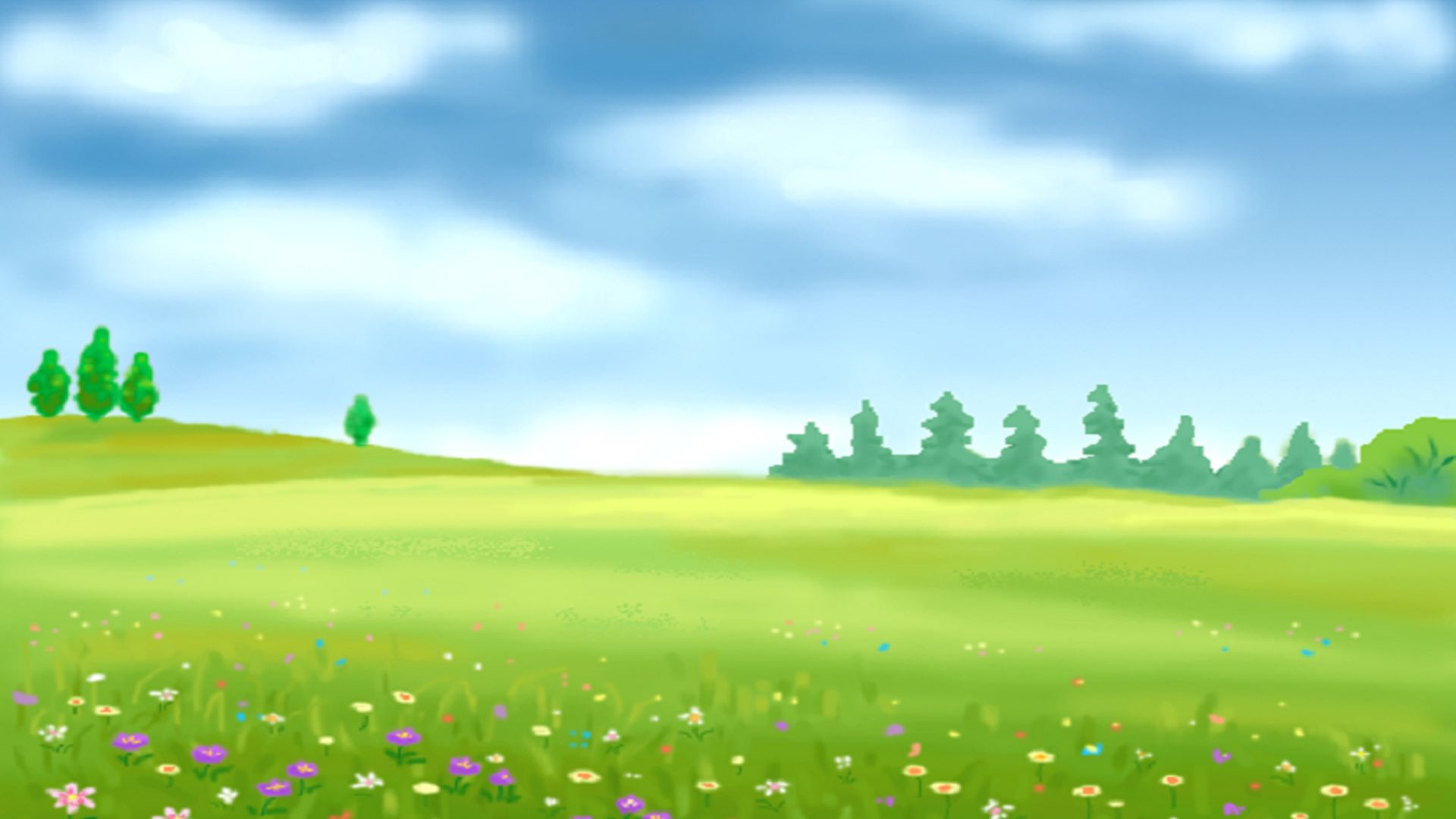 Игра «Наклей первые весенние цветы, назови их, сосчитай»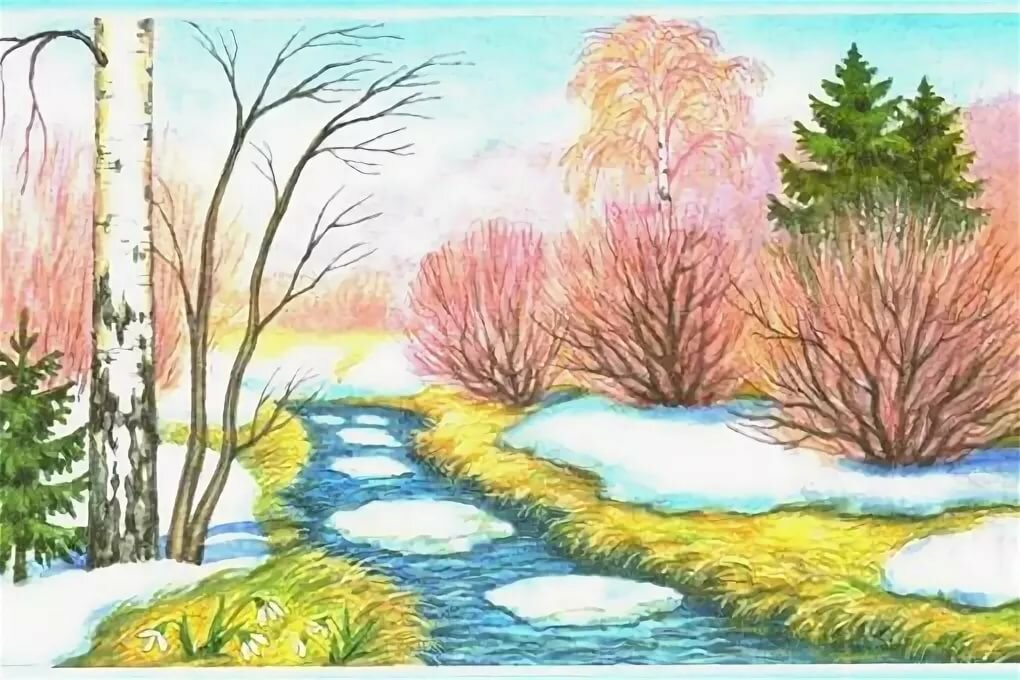 Игра «Наклей комнатные  цветы, назови их»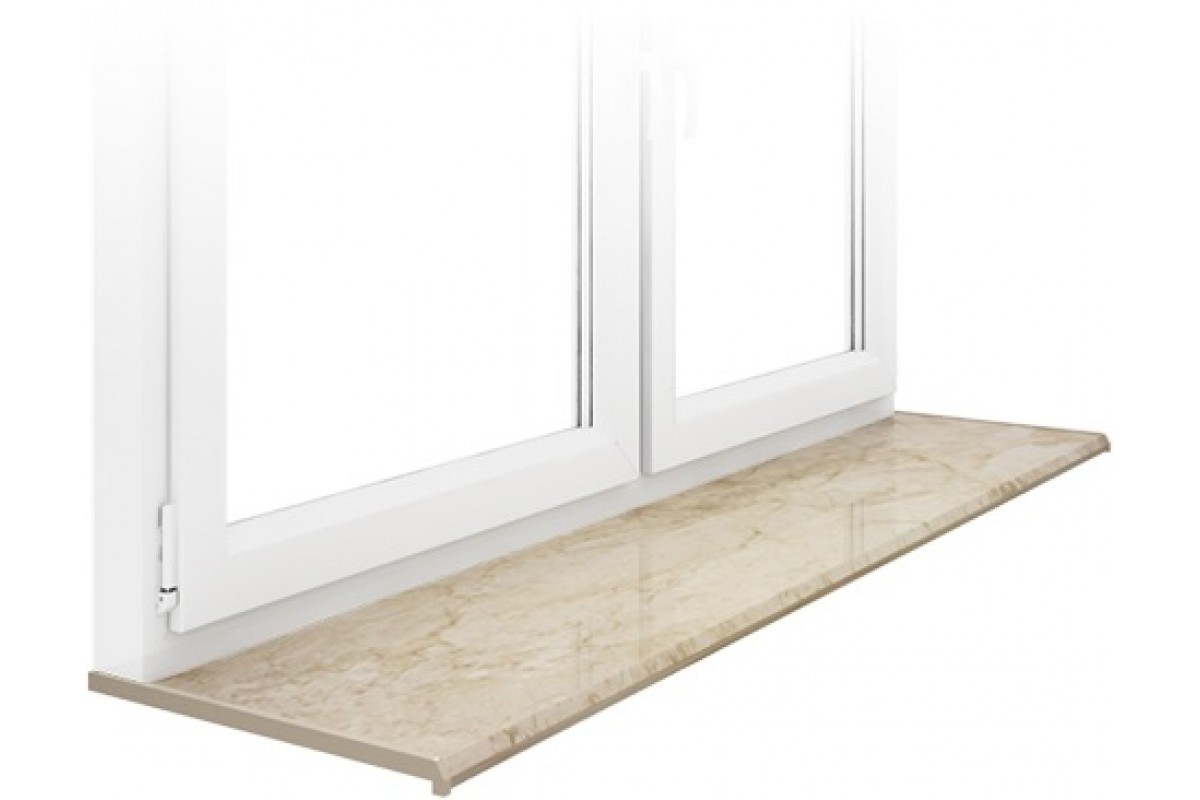 Раздаточный материал «Цветы»Мы несли грибы в корзинеИ еще цветочек синий.Этот синенький цветокНазывался... (василёк).Поле, словно в желтых волнах.Здесь растет цветок... (подсолнух).Поворачивает ловкоОн за солнышком головку.Мы сплетем веночки летомДля Оксаны, Маши, Светы,Для Аленки, двух Наташек.Все веночки из... (ромашек).Вот полянка, вся в цветочках,Словно в светло-синих точках.Соберу здесь для АнюткиГолубые... (незабудки).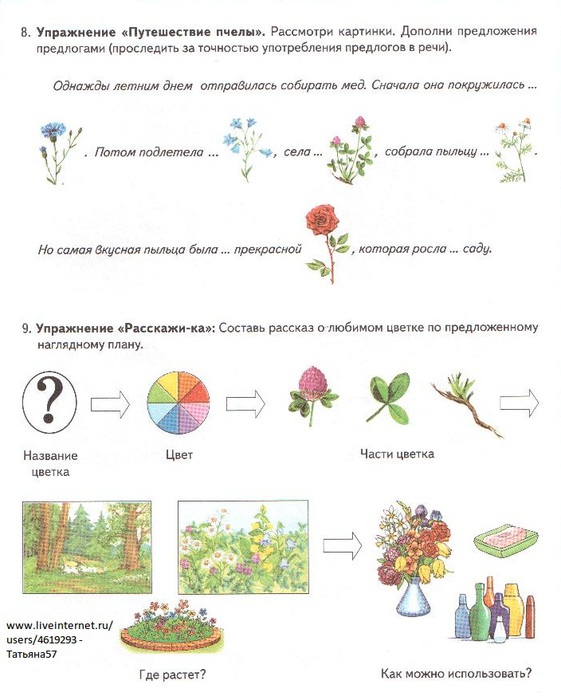 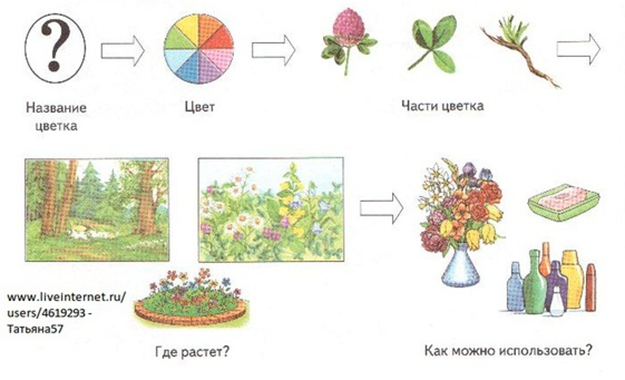 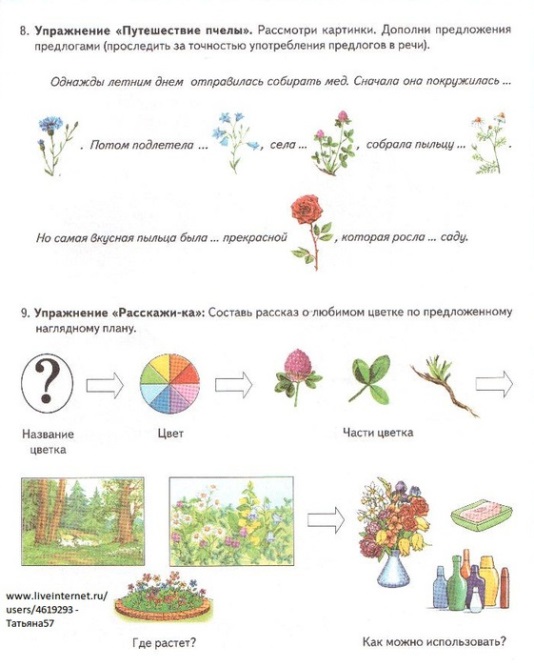 Название цветкаЦветЧасти цветкаРазмерВремя цветенияГде растет?Как можно использовать?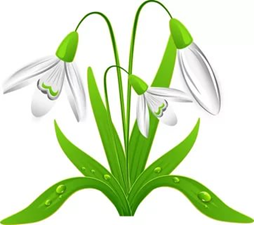 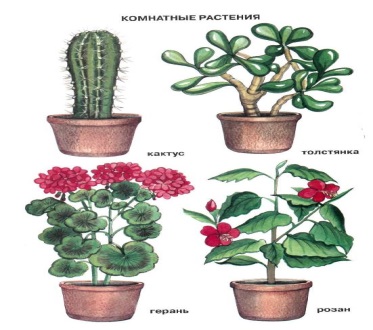 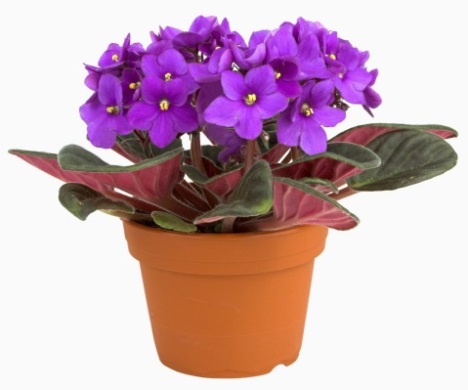 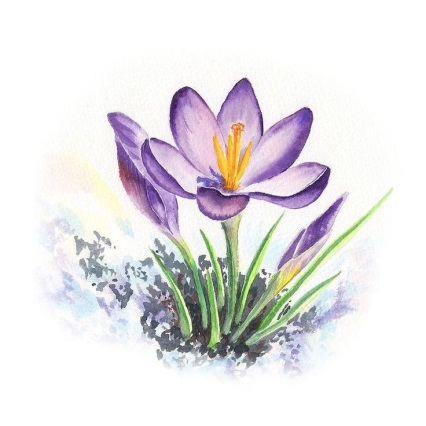 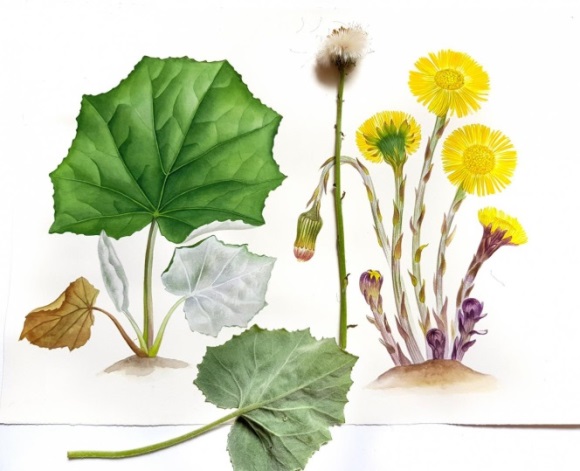 подснежниккактусфиалкакрокусМать-и-мачеха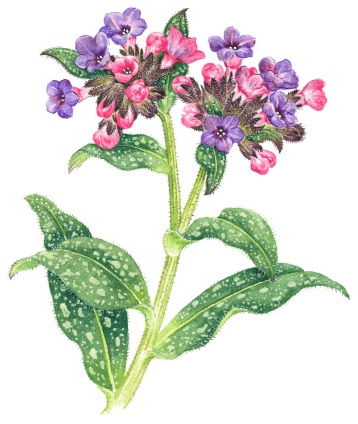 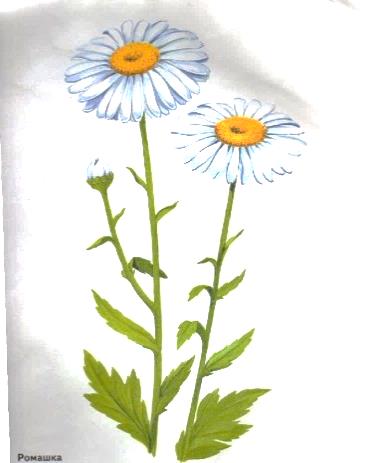 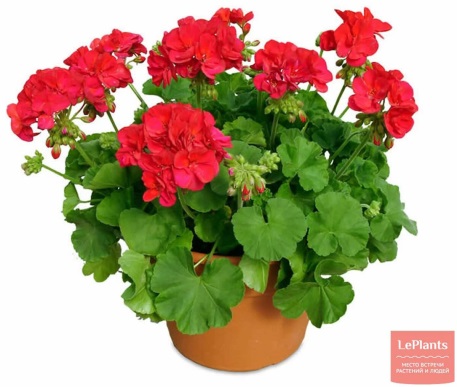 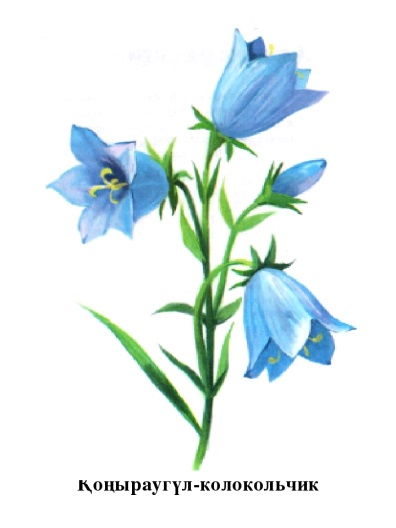 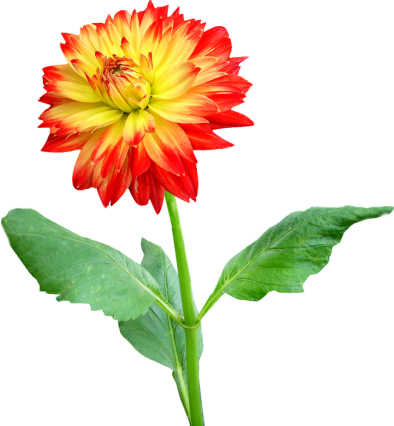 медуницаромашкагераньколокольчикгеоргин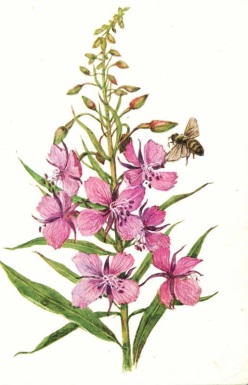 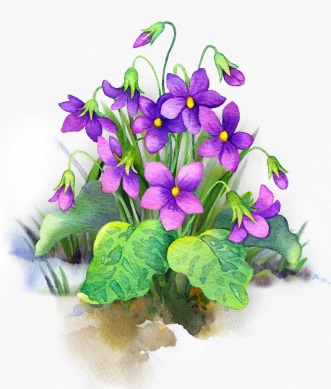 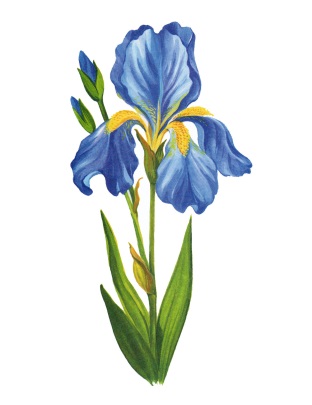 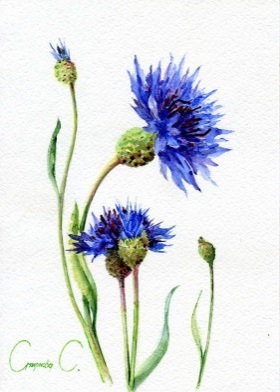 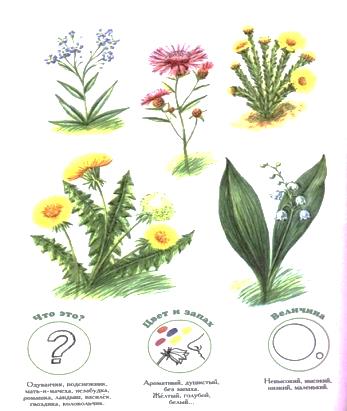 Иван-чайФиалка леснаяирисвасилекландыш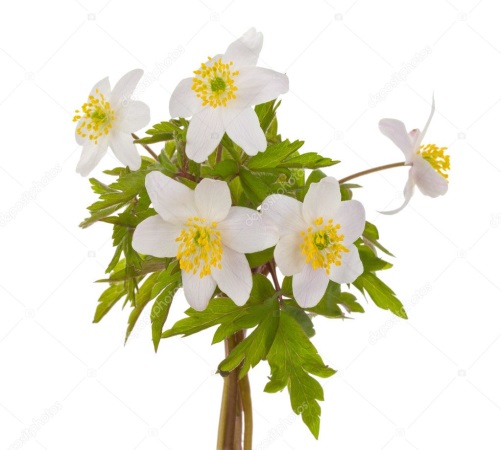 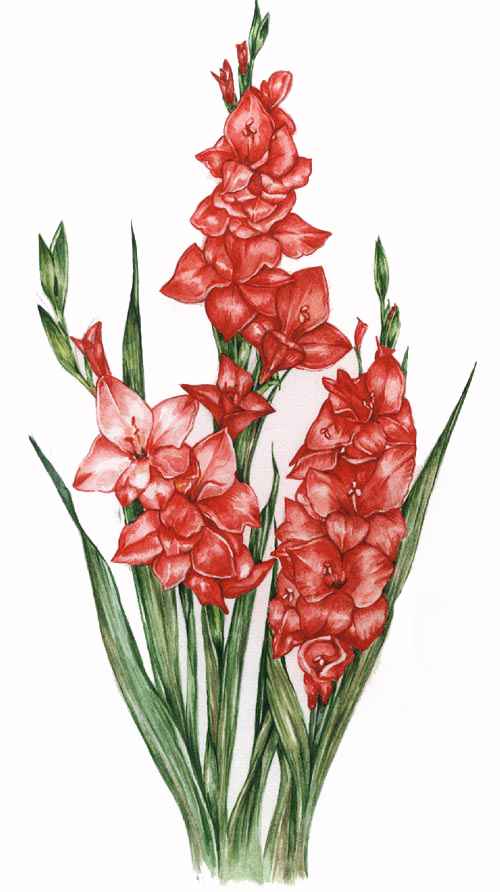 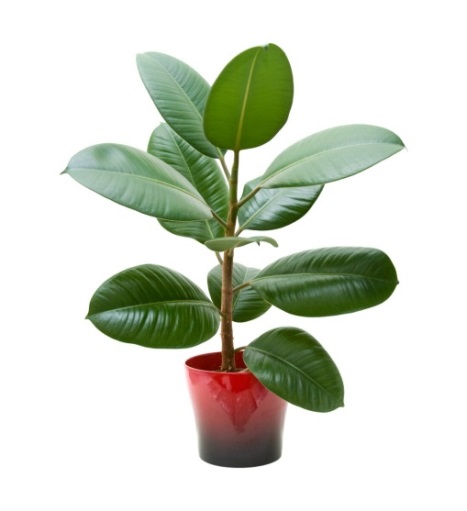 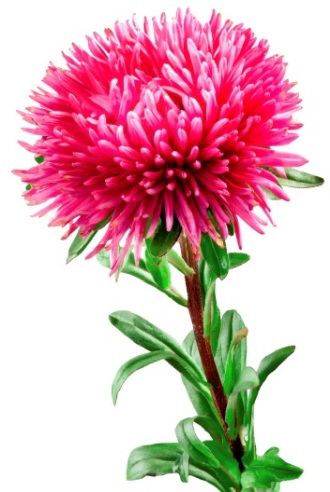 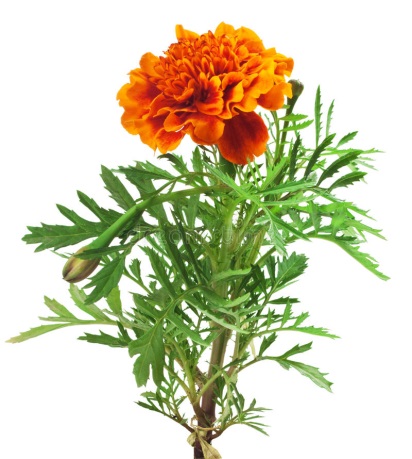 ветреницагладиолусфикусастрабархатцы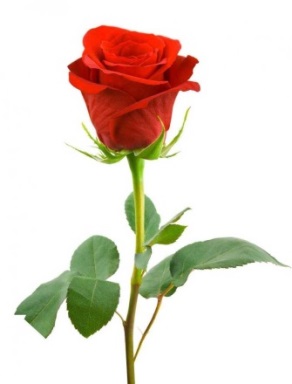 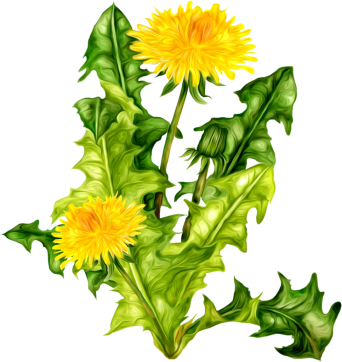 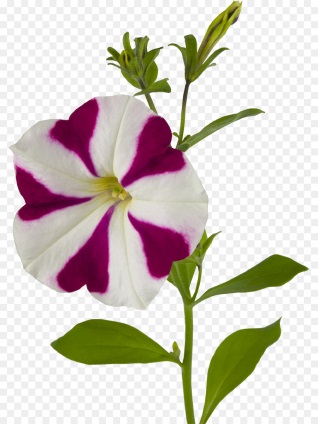 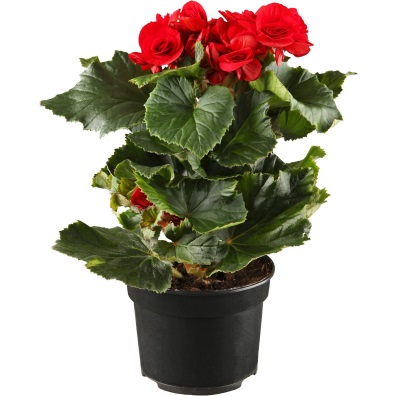 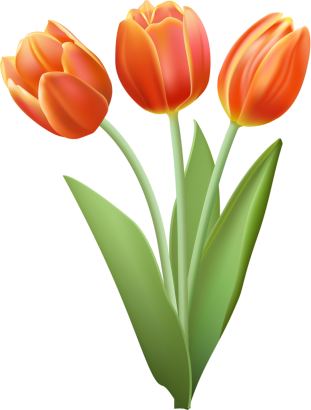 розаодуванчикипетуниябегониятюльпаны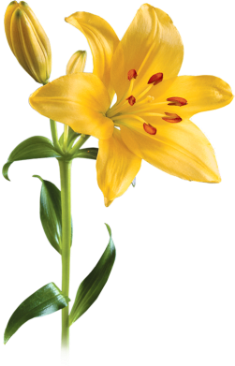 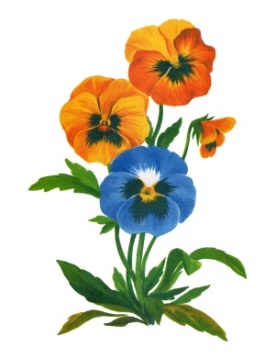 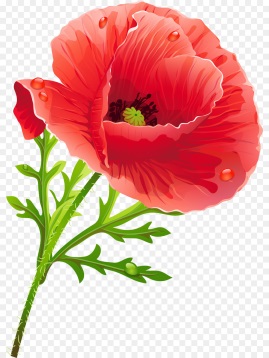 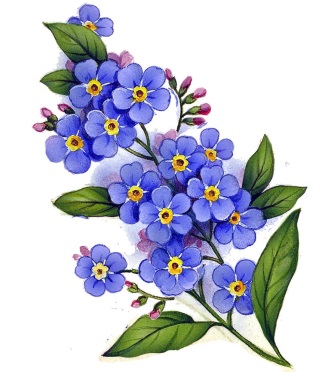 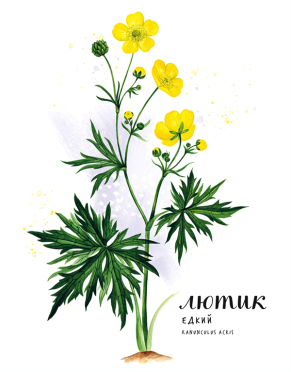 ЛилияАнютины глазкиМак незабудкалютик